СУМСЬКА МІСЬКА РАДАVIIІ СКЛИКАННЯ І СЕСІЯРІШЕННЯ від  24 грудня 2020 року  № 91-МР м. СумиЗ метою збереження чисельності учнівського та тренерського складу,      у зв’язку з необхідністю введення 2,5 ставки тренерів-викладачів,                враховуючи рішення Сумської міської ради від 21 жовтня 2020 року                     № 7586-МР «Про включення територій територіальних громад (населених пунктів) до складу територій Сумської міської територіальної громади» (включення територіальні громади сіл Велика Чернеччина, Битиця, Стецьківка), керуючись статтею 25 Закону України «Про місцеве самоврядування в Україні», Сумська міська радаВИРІШИЛА:	1. Унести зміни до рішення Сумської міської ради від 22 вересня 2010 року № 4387-МР «Про створення міського комунального закладу «Комплексна дитячо-юнацька спортивна школа «Суми» (зі змінами), а саме:1.1. Додаток 1 «Штати МКЗ КДЮСШ «Суми» до рішення викласти у новій редакції згідно з додатком до цього рішення. 	2. Рішення Сумської міської ради від 28 березня 2018 року  № 3208-МР «Про внесення змін до рішення Сумської міської ради від 22 вересня 2010 року № 4387-МР «Про створення міського комунального закладу «Комплексна дитячо-юнацька спортивна школа «Суми» (зі змінами)» вважати таким, що втратило чинність.	3. Організацію виконання даного рішення покласти на заступника міського голови з питань діяльності виконавчих органів ради згідно з розподілом обов’язків. Сумський міський голова						О.М. ЛисенкоВиконавець: Обравіт Є.О.________________Рішення доопрацьовано і вичитано, текс відповідає оригіналу прийнятого рішення та вимогам статей 6 – 9 Закону України «Про доступ до публічної інформації» та Закону України «Про захист персональних даних». Рішення міської ради завізували: начальник відділу у справах молоді та спорту –   Обравіт Є.О., заступник міського голови з питань діяльності виконавчих органів ради – Мотречко В.В., начальник відділу бухгалтерського обліку та звітності, головний бухгалтер – Костенко О.А., директор департаменту фінансів, економіки та інвестицій – Липова С.А., начальник правового управління – Чайченко О.В., секретар Сумської міської ради – Рєзнік О.М. Додаток до  рішення Сумської міської ради «Про внесення змін до рішення Сумської міської ради від 22 вересня 2010 року № 4387-МР «Про створення міського комунального закладу «Комплексна дитячо-юнацька спортивна школа «Суми» (зі змінами)від  24 грудня 2020 року  № 91-МР Штатні нормативи МКЗ  КДЮСШ «Суми»Сумський міський голова						        О.М. ЛисенкоВиконавець: Обравіт Є.О.________________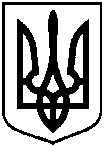 Про внесення змін до рішення Сумської міської ради від 22 вересня 2010 року   № 4387-МР «Про створення міського комунального закладу «Комплексна дитячо-юнацька спортивна школа «Суми» (зі змінами)   № з/пНазва посад та найменування професійКількість штатних одиниць № з/пНазва посад та найменування професійКількість штатних одиниць № з/пНазва посад та найменування професійКількість штатних одиниць1.Директор12.Заступник директора13.Інструктор – методист14.Головний бухгалтер15.Бухгалтер16.Лікар0,57.Медична сестра18.Прибиральник службових та виробничих приміщень1,59.Тренери-викладачі (у тому числі старші тренери-викладачі)25,5Всього:33,5